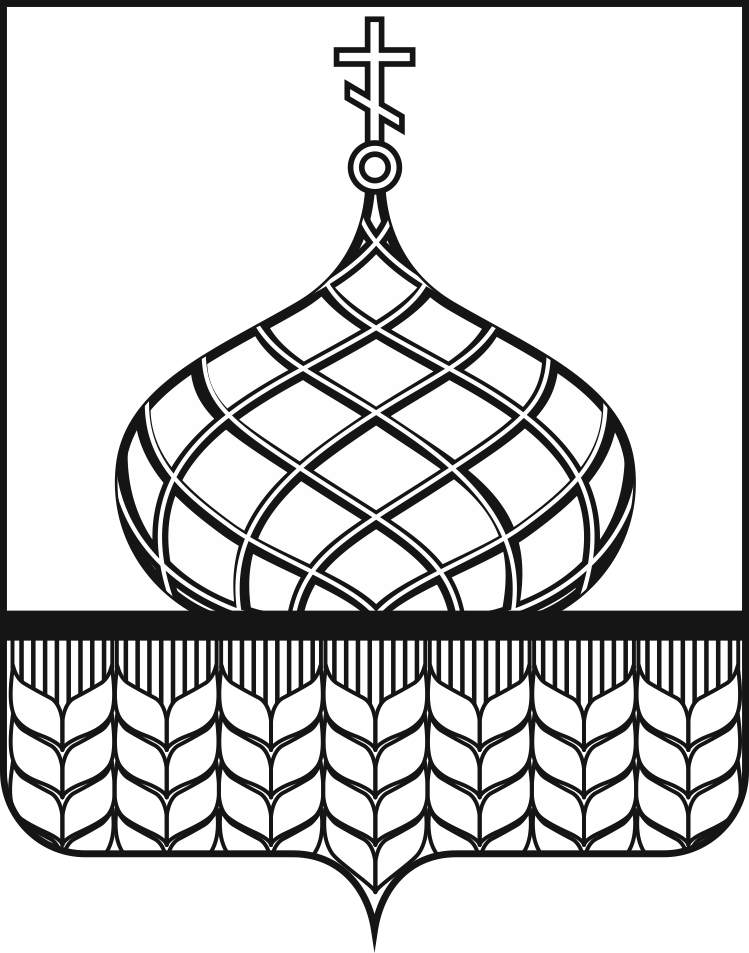 СОВЕТ НАРОДНЫХ ДЕПУТАТОВАННИНСКОГО МУНИЦИПАЛЬНОГО РАЙОНАВОРОНЕЖСКОЙ ОБЛАСТИР Е Ш Е Н И Е06.05.2015г. № 64п.г.т. АннаОб утверждении плана мероприятийпо оптимизации расходов районного бюджетаАннинского муниципального районапо решению вопросов местного значения с участием юридических лиц    В целях оптимизации финансирования вопросов местного значения Аннинского муниципального района, привлечения дополнительных средств, в соответствии с Уставом Аннинского муниципального района, Совет народных депутатов Аннинского муниципального района Воронежской области РЕШИЛ:Утвердить план мероприятий по оптимизации расходов районного бюджета Аннинского муниципального район по решению вопросов местного значения с участием юридических лиц (Приложение 1).Администрации Аннинского муниципального района заключить соглашения с юридическими лицами, расположенными на территории Аннинского муниципального района, о порядке взаимодействия в рамках реализации плана мероприятий, утвержденного настоящим решением. Контроль за исполнением настоящего решения возложить на заместителя главы администрации Аннинского муниципального района по экономике Распопова С.В.Настоящее решение подлежит официальному опубликованию.Председатель Совета народных                                    Глава Аннинскогодепутатов Аннинского                                                   муниципального районамуниципального района ___________В.А. Максимов                               ______________В.И. Авдеев                                                                                                                                                    Приложение 1Утверждено решением Совета народных депутатов Аннинского муниципального районаот 06.05.2015г. № ______План мероприятий по оптимизации расходов районного бюджета Аннинского муниципального район по решению вопросов местного значенияс участием юридических лицОбоснование введения плана мероприятий.     Настоящий план мероприятий принят с целью обеспечения эффективного социально-экономического развития Аннинского муниципального района, оптимизации расходов бюджетов муниципального района, городского и сельских поселений по решению вопросов местного значения путем привлечения дополнительных денежных средств.     На территории Аннинского муниципального района осуществляют деятельность крупные юридические лица с большим количеством работников.     Для расширения сферы социальной ответственности необходимо формировать партнерские отношения с органами местного самоуправления. Социальная ответственность предполагает участие бизнеса в разработке и проведении муниципальной социально-экономической политики, направленной на устойчивое развитие Аннинского муниципального района и входящих в его состав городского и сельских поселений.    В целях реализации настоящего плана мероприятий необходимо привлечение юридических лиц путем заключения соглашений о взаимодействии при решении вопросов местного значения.   Экономически обоснованная доля участия организаций всех форм собственности, необходимая для  эффективного социально-экономического развития Аннинского муниципального района, определяется исходя из численности работников и составляет 300 (триста) рублей в месяц с одного работника.Мероприятия по решению вопросов местного значения.Наименование мероприятияОтветственный исполнительСрок исполненияОрганизация внеурочной деятельности обучающихся образовательных учреждений: кружки, секции, олимпиады, конкурсы, соревнования, викторины, познавательные игры, поисковые исследования и т.п.Рабочая группа, утвержденная распоряжением администрации Аннинского муниципального района от 28.04.2015г. № 95постоянноОрганизация летнего оздоровительного отдыха детейРабочая группа, утвержденная распоряжением администрации Аннинского муниципального района от 28.04.2015г. № 95постоянноОрганизация питания воспитанников образовательных учрежденийРабочая группа, утвержденная распоряжением администрации Аннинского муниципального района от 28.04.2015г. № 95постоянноОрганизация питания обучающихся  образовательных учрежденийРабочая группа, утвержденная распоряжением администрации Аннинского муниципального района от 28.04.2015г. № 95постоянно